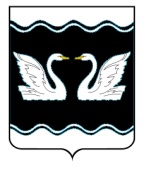 АДМИНИСТРАЦИЯ  ПРОЛЕТАРСКОГО СЕЛЬСКОГО ПОСЕЛЕНИЯ КОРЕНОВСКОГО РАЙОНАПОСТАНОВЛЕНИЕ 07.04.2021                                                                                                                                 № 35хутор Бабиче-КореновскийО признании утратившим силу  постановления администрации Пролетарского сельского поселения Кореновского района от 28 января 2019 года №21  «Об утверждении Технического задания на разработку инвестиционной программы «Развитие системы водоснабжения на территории Пролетарского сельского поселения Кореновского района» МУП «ЖКХ» Пролетарского сельского поселения на 2019-2024 годы»С целью приведения нормативных правовых актов администрации Пролетарского сельского поселения Кореновского района в соответствие с действующим законодательством, администрация Пролетарского сельского   поселения    Кореновского     района п о с т а н о в л я е т:1. Признать утратившими силу постановление администрации Пролетарского сельского поселения Кореновского района 28 января 2019 года №21  «Об утверждении Технического задания на разработку инвестиционной программы «Развитие системы водоснабжения на территории Пролетарского сельского поселения Кореновского района» МУП «ЖКХ» Пролетарского сельского поселения на 2019-2024 годы».2. Общему отделу администрации Пролетарского сельского              поселения    Кореновского     района    (Демченко)    обнародовать     настоящее постановление и разместить на официальном сайте Пролетарского сельского поселения Кореновского района в сети Интернет.3. Постановление вступает в силу со дня его подписания.Исполняющий обязанности главы Пролетарского сельского поселения Кореновского района                                                                          Л.В. ДемченкоЛИСТ СОГЛАСОВАНИЯпроекта постановления администрации Пролетарского сельского поселения Кореновского района от  07  апреля  2021 №35 «О признании утратившим силу  постановления администрации Пролетарского сельского поселения Кореновского района от 28 января 2019 года №21  «Об утверждении Технического задания на разработку инвестиционной программы «Развитие системы водоснабжения на территории Пролетарского сельского поселения Кореновского района» МУП «ЖКХ» Пролетарского сельского поселения на 2019-2024 годы»Проект подготовлен и внесён:Общим отделомадминистрации Пролетарскогосельского поселенияКореновского районаВедущий специалист общего отдела                                       Г.А. ФедоренкоПроект согласован:Ведущий специалист общего отдела администрации Пролетарскогосельского поселенияКореновского района                                                                       Л.В. Демченко